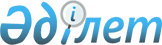 О внесении изменения в решение маслихата от 10 апреля 2009 года № 188 "Об установлении единых ставок фиксированного налога
					
			Утративший силу
			
			
		
					Решение маслихата города Рудного Костанайской области от 30 ноября 2011 года № 539. Зарегистрировано Управлением юстиции города Рудного Костанайской области 28 декабря 2011 года № 9-2-199. Утратило силу решением маслихата города Рудного Костанайской области от 4 мая 2016 года № 19      Сноска. Утратило силу решением маслихата города Рудного Костанайской области от 04.05.2016 № 19.

      В соответствии со статьей 422 Кодекса Республики Казахстан от 10 декабря 2008 года "О налогах и других обязательных платежах в бюджет" (Налоговый кодекс) маслихат РЕШИЛ:

      1. Внести в решение маслихата "Об установлении единых ставок фиксированного налога" от 10 апреля 2009 года № 188 (номер в Реестре государственной регистрации нормативных правовых актов 9-2-135 опубликованное 22 мая 2009 года в газете "Рудненский рабочий") следующее изменение:

      пункт 2 указанного решения исключить.

      2. Настоящее решение вводится в действие по истечении десяти календарных дней после дня его первого официального опубликования.



      СОГЛАСОВАНО:

      Начальник государственного

      учреждения "Налоговое управление

      по городу Рудному Налогового

      департамента по Костанайской

      области Налогового комитета

      Министерства финансов

      Республики Казахстан

      ________________ С. Ахметов


					© 2012. РГП на ПХВ «Институт законодательства и правовой информации Республики Казахстан» Министерства юстиции Республики Казахстан
				
      Председатель внеочередной

      сессии городского маслихата

А. Досов

      Секретарь

      городского маслихата

В. Лощинин
